The SPOT ChallengeWhen:Saturday, December 15th (7pm – 11pm)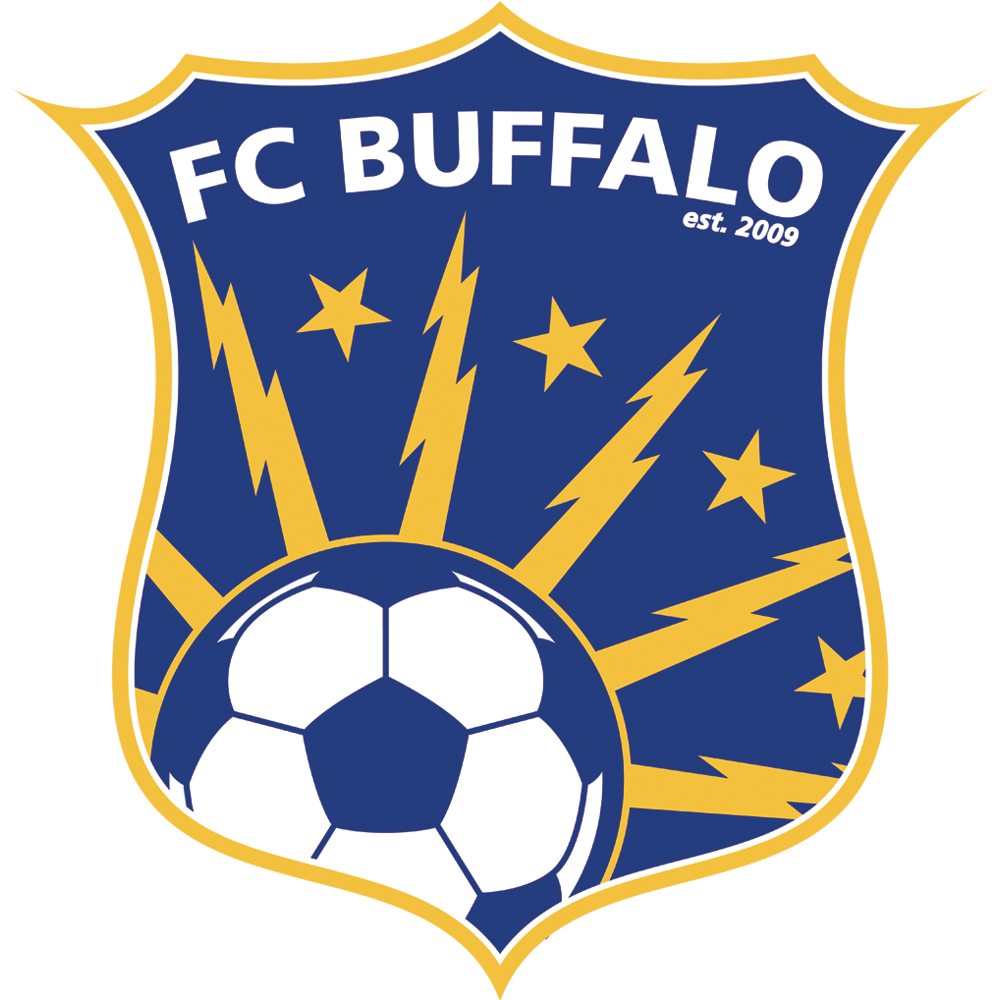 Divisions:Mens Open (18+)Womens Open (18+)Entry Fee (includes participant T-Shirt): $25/PlayerMust be Registered by Saturday, December 8thEvents:S – Speed DribblePlayers will dribble 65 yards in a breakaway sprint controlling their soccer ball inside our grid and the clock will stop once the player’s soccer ball is stopped inside the 3 yard goal box.  Speed is important but control is key to avoid any time penalties for leaving the grid area. (2 attempts)P – Power ShotEach player will receive 2 attempts to show how hard they can shoot a soccer ball at our radar gun! (2 Attempts)O – Obstacle DribbleTimed Event. Clock will start and each player will have two attempts to record their best time to dribble through our 50 yard obstacle course. (2 attempts)T – Target Target ShootingEach player will have 1 minute to score as many goals through our Goal Targets! Time to practice finding those corners! (1 Attempt)There will be prizes for the Winners of each event along with a Combined Overall Winner for the player that accumulates the most points in all events.